Unit 9 Monotheism Guided NotesFOLD & GLUEName___________________Date: 2/___/17Unit: _________World Religions: ________________Followers & Founders of World Religions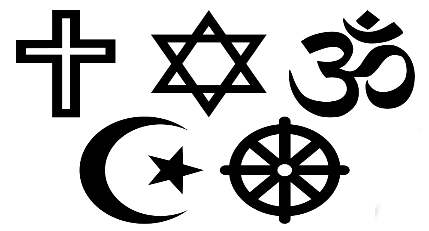 What is a Religion?  2 Types of ReligionsWHICH CAME FIRST?Judaism→_________________ 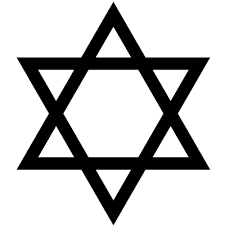 Christianity→_________________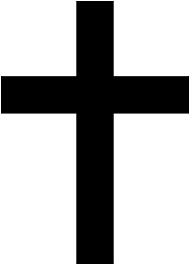 Islam→_________________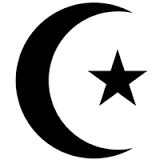 Hinduism→_________________


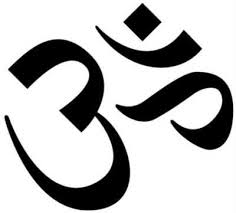 Buddhism→_________________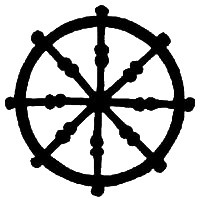 A religion is an _______________ system of ____________, ceremonies, and rules to worship a_________ or a group of _______________. _______________ religions believe in one god. _______________ religions believe in many gods. _____  World religion →  Judaism _____  World religion → Christianity _____  World religion →  Islam Name of deity is _______________  (God in Hebrew)_______________ is the founder of Judaism. Followers of Judaism are called _______________ Follow the rules of the _________ commandments. The Star of David is the symbol for Judaism. Their holy book the _______________. Is a long scroll hand-written in Hebrew → (traditional Jewish language).Leaders are called _______________Name of deity is _______________Christianity was influenced by _______________. Founder is _______________→ the son of God Follow the rules of the _______________commandments. Their holy book the Holy _______________. Followers are called ChristiansThe Christian symbol is the cross. Leaders are called _______________, ministers, monks, and nunsName of deity is _______________ (God in Islam)_______________ founded the religion Their holy book the _______________. The Islamic symbol is the crescent moon and star. Followers are called _______________.Leaders are called Ulama and Imam→ lead prayersFollow the 5 _______________ of faith to guide their life.Hinduism is the world’s _______________  religion. There is ________  founder They do not have just one holy book→  ___________  is one exampleThe symbol is the “AUM (OM)” symbol. Leaders are called ___________, holy man, Brahmin priestHindus believe in _______________  and reincarnationThey use _______________  to reach a peaceful state called nirvanaThe  _______________  is the founder Buddhism. He was known as  _______________  Gautama a prince before becoming BuddhaFollowers of buddhism are called Buddhist Follow the rules of the _______________ path to reach nirvana. The Wheel is the symbol. They do not have one holy book→ Dhammapada is one exampleLeaders are called  _______________  and nunsReflection 2/___/17How are monotheistic and polytheistic religions different? (Must be 5 sentences) ____________________________________________________________________________________________________________________________________________________________________________________________________________________________________________________________________________________________________________________________________________________________________________________________________________________________________________________________________________________________